U23F2/LEDN35DE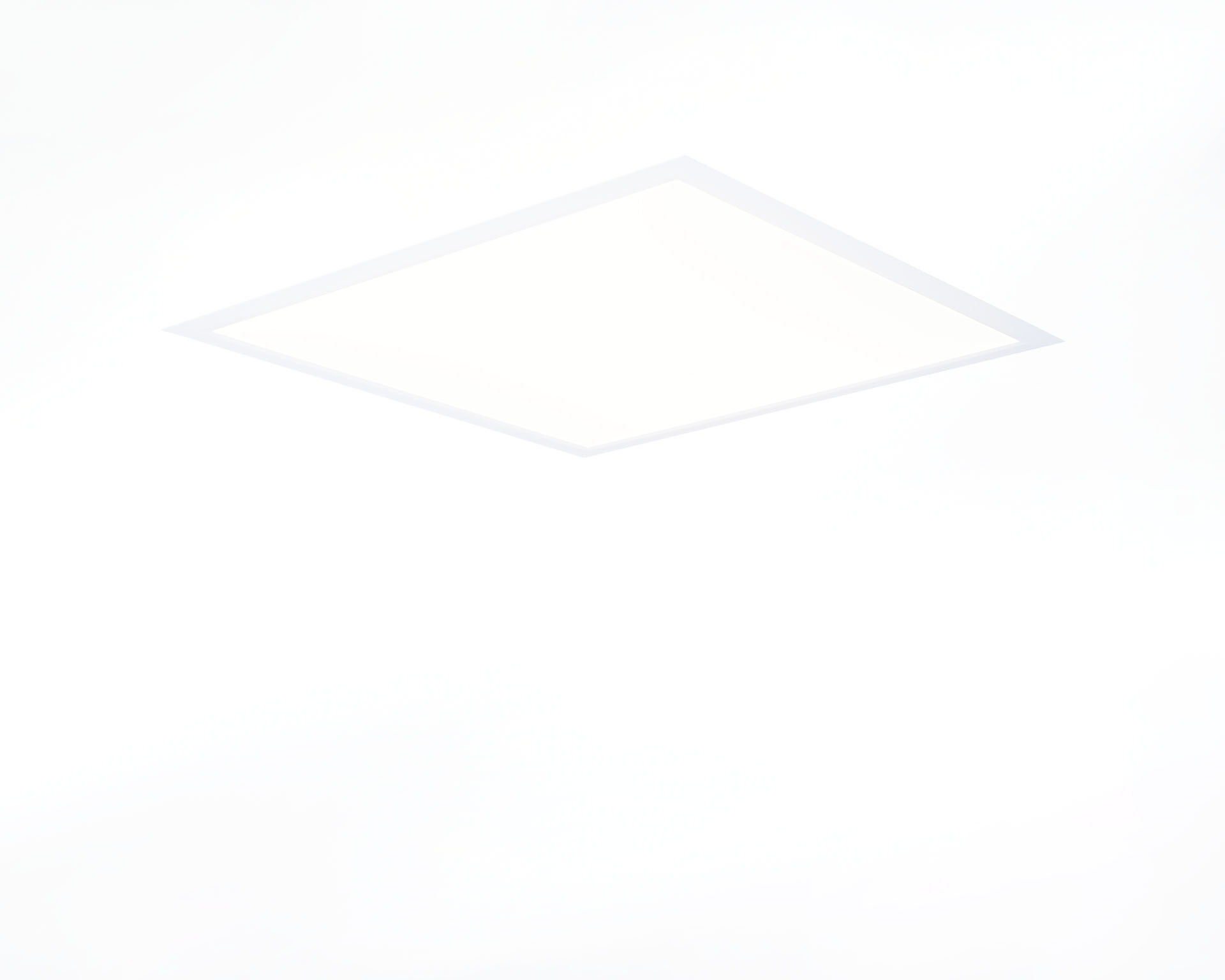 Recessed diffusor with shallow built-in height.Diffuser optics, opal acrylic (PMMA), wide-angle light distribution.Low recessed height.Dimensions: 596 mm x 596 mm x 14 mm.M600, installation as pure lay-in luminaire for modular ceilings with basic exposed TEE grid system.Flat panel diffuser for bright and uniform illumination.Luminous flux: 3600 lm, Luminous efficacy: 124 lm/W.Power: 29.0 W, DALI driver controlled by integrated sensor.Frequency: 50-60Hz AC.Voltage: 220-240V.Electrical isolation class: class I.LED with very good light maintenance; at 50000 hrs the luminaire retains 87% of it's initial flux (Tq=25°C).Correlated colour temperature: 4000 K, Colour rendering ra: 80.Standard deviation colour matching satisfy 3 SDCM.Lacquered sheet steel housing, RAL9016 - traffic white (textured).IP protection level: IP20.IK protection level: IK02.Glowwire: 650°C.5 years warranty on luminaire and driver.Certifications: CE.Luminaire with halogen free leads.The luminaire has been developed and produced according to standard EN60598-1 in a company that is ISO9001 and ISO14001 certified.